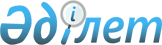 О проекте Закона Республики Казахстан "О внесении изменений и дополнений в некоторые законодательные акты Республики Казахстан по вопросам контроля над оборотом наркотических средств, психотропных веществ и прекурсоров"Постановление Правительства Республики Казахстан от 10 августа 2001 года N 1051

      Правительство Республики Казахстан постановляет: 

      Внести на рассмотрение Мажилиса Парламента Республики Казахстан проект Закона Республики Казахстан "О внесении изменений и дополнений в некоторые законодательные акты Республики Казахстан по вопросам контроля над оборотом наркотических средств, психотропных веществ и прекурсоров". 

 

     Премьер-Министр  Республики Казахстан                                                               Проект 



 

                           Закон Республики Казахстан 

        О внесении изменений и дополнении в некоторые законодательные 

         акты Республики Казахстан по вопросам контроля над оборотом 

          наркотических средств, психотропных веществ и прекурсоров 



 

      Статья 1. Внести изменения и дополнения в следующие законодательные акты Республики Казахстан: 

      1. В K970167_ Уголовный кодекс Республики Казахстан, введенный в действие Законом Республики Казахстан от 16 июля 1997 года Z970168_ "О введении в действие Уголовного кодекса Республики Казахстан" (Ведомости Парламента Республики Казахстан, 1997 г., N 15-16, ст. 211; 1998 г., N 16, ст. 219; N 17-18, ст. 225; 1999 г., N 20, ст. 721; N 21, ст. 774; 2000 г., N 6, ст. 141; Закон Республики Казахстан от 16 марта 2001 г. Z010163_ "О внесении изменений и дополнений в некоторые законодательные акты Республики Казахстан по вопросам борьбы с организованной преступностью и коррупцией", опубликованный в газетах "Егемен Казакстан" и "Казахстанская правда" 20 марта 2001 г.) следующие изменения: 

      в статье 250: 

      в части первой: 

      слово "пяти" заменить словом "шести"; 

      в части второй слово "семи" заменить словом "восьми"; 

      в части третьей слова "от пяти до двенадцати лет" заменить словами "от семи до пятнадцати лет с конфискацией имущества.", слова "или без таковой" исключить. 

      2. В Закон Республики Казахстан от 10 июля 1998 года N 279-I Z980279_ "О наркотических средствах, психотропных веществах, прекурсорах и мерах противодействия их незаконному обороту и злоупотреблению ими" (Ведомости Парламента Республики Казахстан, 1998 г., N 17-18, ст. 221; Закон Республики Казахстан от 5 мая 2000 г. Z000047_ "О внесении изменений и дополнений в некоторые законодательные акты Республики Казахстан по вопросам борьбы с преступностью", опубликованный в газетах "Егемен Казакстан" и "Казахстанская правда" 12 мая 2000 г.) следующие изменения и дополнения: 

      1) по тексту слова "Государственной комиссией Республики Казахстан по контролю за наркотиками", "Государственная комиссия Республики Казахстан по контролю за наркотиками" заменить соответственно словами "уполномоченным государственным органом в сфере оборота наркотических средств, психотропных веществ и прекурсоров", "уполномоченный государственный орган в сфере оборота наркотических средств, психотропных веществ и прекурсоров"; слова "наркотические средства, психотропные вещества" и "наркотические средства и психотропные вещества" заменить словами "наркотические средства, психотропные вещества и прекурсоры"; 

      2) в статье 1: 

      в подпункте 6): 

      слова "утвержденный Правительством Республики Казахстан" исключить; 

      предложение "В список входит Сводная таблица об отнесении наркотических средств, психотропных веществ к небольшим, крупным и особо крупным размерам, обнаруженных в незаконном хранении или обороте;" исключить; 

      дополнить подпунктом 26) следующего содержания: 

      "26) уполномоченный государственный орган в сфере оборота наркотических средств, психотропных веществ и прекурсоров - орган, который в пределах предоставленной ему компетенции формирует и координирует осуществление государственной политики в сфере оборота наркотических средств, психотропных веществ и прекурсоров."; 

      3) в статье 2: 

      в абзаце втором после слова "таблиц" дополнить словами "и двух списков."; 

      дополнить абзацами шестым и седьмым следующего содержания: 

      "В список лекарственных средств, содержащих наркотические средства, психотропные вещества и прекурсоры, подлежащие контролю в Республике Казахстан и разрешенные к применению в ветеринарии, включены лекарственные препараты, которые могут быть использованы как диагностические, лечебные и профилактические средства при наличии соответствующей лицензии. 

      В список многокомпонентных лекарственных препаратов, содержащих малые количества наркотических средств, психотропных веществ и прекурсоров, не подлежащих контролю в Республике Казахстан, включены лекарственные средства, в которых содержание контролируемых веществ минимально и их извлечение с целью незаконного оборота нецелесообразно."; 

      4) пункт 2 статьи 2 исключить; 

      5) пункт 3 статьи 2 исключить; 

      6) пункт 2 статьи 5 исключить; 

      7) пункт 3 статьи 11 исключить; 

      8) пункт 7 статьи 12 изложить в следующей редакции: 

      "7. Транзит наркотических средств, психотропных веществ и прекурсоров через территорию Республики Казахстан осуществляется юридическими лицами, на основании разрешения, выданного уполномоченным государственным органом в сфере оборота наркотических средств, психотропных веществ и прекурсоров. 

      Условия осуществления транзита наркотических средств, психотропных веществ и прекурсоров определяются в порядке, установленном законодательством Республики Казахстан."; 

      9) дополнить приложениями 1, 2 (прилагается); 

      10) статью 38 изложить в следующей редакции: 

      "Статья 38. Ответственность за нарушения в сфере оборота 

                  наркотических средств, психотропных веществ и прекурсоров 

      Ответственность за нарушения в сфере оборота наркотических средств, психотропных веществ и прекурсоров устанавливается законодательством Республики Казахстан. 

      При привлечении к административной и уголовной ответственности применяется Список наркотических средств, психотропных веществ и прекурсоров, подлежащих контролю в Республике Казахстан, и Сводная таблица об отнесении наркотических средств, психотропных веществ и прекурсоров к небольшим, крупным и особо крупным размерам, обнаруженных в незаконном хранении или обороте (приложение 1, 2).". 



 

      Статья 2. Настоящий 3акон вводится в действие со дня опубликования. 



 

      Президент Республики Казахстан 

                                                      Приложение 1                                           к Закону Республики Казахстан                                              "О наркотических средствах,                                                психотропных веществах,                                                    прекурсорах и мерах                                            противодействия их незаконному                                             обороту и злоупотреблению ими"                                             от 10 июля 1998 г. N 279-I

                                                      Утверждено                                           Законом Республики Казахстан                                            "О внесении изменений и                                                    дополнений в некоторые                                            законодательные акты Республики                                            Казахстан по вопросу контроля                                              за оборотом наркотических                                            средств, психотропных веществ,                                             прекурсоров"                                            от ____________ 2001 г. N___

                                   Список 

            наркотических средств, психотропных веществ и прекурсоров, 

                 подлежащих контролю в Республике Казахстан 



 

      Данный Список составлен на основании Списков Z980257_ Единой Конвенции о наркотических средствах 1961 года, Z980249_ Конвенции о психотропных веществах 1971 года и Z980246_ Конвенции о борьбе против незаконного оборота наркотических средств и психотропных веществ 1988 года, к которым Республика Казахстан присоединилась в 1997 году. 

      Список наркотических средств, психотропных веществ и прекурсоров, подлежащих контролю в Республике Казахстан состоит из четырех таблиц и Списка многокомпонентных лекарственных препаратов, содержащих малые количества наркотических средств, психотропных веществ и прекурсоров, не подлежащих контролю в Республике Казахстан. 

      В Таблицу I включены наркотические средства и психотропные вещества, использование которых в медицинских целях запрещено (список IV и часть списка I Конвенции 1961 года и список I Конвенции 1971 года). 

      В Таблицу II включены наркотические средства и психотропные вещества, используемые в медицинских целях и находящиеся под строгим контролем (лекарственные средства из списка I, список II Конвенции 1961 года и список II Конвенции 1971 года). 

      В Таблицу III включены наркотические средства и психотропные вещества, используемые в медицинских целях и находящиеся под контролем (список III Конвенции 1961 года и списки III и IV Конвенции 1971 года). 

      В Таблицу IV включены прекурсоры (химические вещества и растения, которые часто используются при незаконном изготовлении наркотических средств и психотропных веществ) - таблицы I и II Конвенции 1988 года), находящиеся под контролем. 

      В список лекарственных средств, содержащих наркотические средства, психотропные вещества и прекурсоры, подлежащие контролю в Республике Казахстан и разрешенные к применению в ветеринарии включены лекарственные препараты, которые могут быть использованы как диагностические, лечебные и профилактические средства при наличии соответствующей лицензии.      В список многокомпонентных лекарственных препаратов, содержащих малые количества наркотических средств, психотропных веществ и прекурсоров, не подлежащих контролю в Республике Казахстан включены лекарственные средства, в которых содержание контролируемых веществ минимально и ихизвлечение с целью незаконного оборота нецелесообразно.                              Таблица I          Список наркотических средств и психотропных веществ,          использование которых в медицинских целях запрещено          Примечание РЦПИ. Текст на латинском языке см. бумажный вариант.      А. Наркотические средства     1. АЛЛИЛПРОДИН      (3-аллил-1-Метил-4-фенил-4-пропионоксипиперидин)     Сноска. Далее текст на латинском языке.      2. АЛЬФАМЕПРОДИН      (альфа-3-этил-1-Метил-4-фенил-4-пропиониксипиперидин)     Сноска. Далее текст на латинском языке.      3. АЛЬФАМЕТАДОЛ      (альфа-6-диметиламино-4,4-дифенил-3-гептанол)      Сноска. Далее текст на латинском языке.      4. АЛЬФА-МЕТИЛФЕНТАНИЛ      (N-[1-(альфа-метилфенэтил)-4-пиперидил]пропионанилид)      Сноска. Далее текст на латинском языке.      5. АЛЬФА-МЕТИЛТИОФЕНТАНИЛ      (N-[1-[1-метил-2-(2-тиенил)этил]-4-пиперидил]пропионанилид)      Сноска. Далее текст на латинском языке.      6. АЛЬФАПРОДИН      (альфа-1,3-диметил-4-фенил-4-пропионоксипиперидин)      Сноска. Далее текст на латинском языке.      7. АНИЛЭРИДИН      (этиловый эфир 1-пара-аминофенэтил-4-фенилпиперидин-4-карбоновой      кислоты)      Сноска. Далее текст на латинском языке.      8. АЦЕТИЛ-АЛЬФА-МЕТИЛФЕНТАНИЛ      (N-[1-(альфа-метилфенэтил)-4-пиперидил] ацетанилид)      Сноска. Далее текст на латинском языке.      9. АЦЕТИЛИРОВАННЫЙ ОПИЙ     продукт, получаемый в результате ацетилирования опия, содержащий   наркотически активные алкалоиды, в том числе морфин, кодеин, тебаин, и   продукты их ацетилирования - ацетилкодеин, моноацетилморфин, диацетилморфин в различных соотношениях;     10. АЦЕТОРФИН      3-0-ацетилтетрагидро-7а-(1-гидрокси-1-метилбутил)-6,14-эндоэтено-орипавин      Сноска. Далее текст на латинском языке.      11. БЕНЗИТИДИН      этилофый эфир 1-(2-бензилоксиэтил)-4-фенилпиперидин-4-карбоновой кислоты      Сноска. Далее текст на латинском языке.      12. БЕЗИТРАМИД      1-(3-циано-3,3-дифенилпропил)-4-(2-оксо-3-пропионил-1-бензимидазолинил)- пиперидин      Сноска. Далее текст на латинском языке.      13. БЕТА-ГИДРОКСИ-3-МЕТИЛФЕНТАНИЛ      N-[1-(бета-гидроксифенетил)-3-метил-4-пиперидил)-пропионанилид      Сноска. Далее текст на латинском языке.      14. БЕТА-ГИДРОКСИ ФЕНТАНИЛ      N-[1-(бета-гидроксифенетил)-4-пиперидил]-пропионанилид      Сноска. Далее текст на латинском языке.      15. БЕТАМЕПРОДИН      (бета-3-этил-1-метил-4-фенил-4-пропионоксипиперидин)      Сноска. Далее текст на латинском языке.      16. БЕТАМЕТАДОЛ      (бета-6-диметиламино-4,4-дифенил-3-гептанол)      Сноска. Далее текст на латинском языке.      17. БЕТАПРОДИН      (бета-1,3-диметил-4-фенил-4-пропионоксипиперидин)      Сноска. Далее текст на латинском языке.      18. БЕТАЦЕТИЛМЕТАДОЛ      (бета-3-ацетокси-6-диметиламино-4,4-дифенилгептан)      Сноска. Далее текст на латинском языке.      19. ГАШИШ, АНАША     Специально приготовленная смесь пыльцы растения каннабис или смесь,      приготовленная путем обработки (измельчением, прессованием и т.д.)         верхушек растения каннабис с разными наполнителями, независимо от          того, какая форма придана смеси - порошкообразная, таблетки,      пилюли, спрессованные плитки, пасты и др.;                                 20. ГЕРОИН      (диацетилморфин)      Сноска. Далее текст на латинском языке.      21. ГИДРОКОДОНА ФОСФАТ      22. 4-МТА     4-МТА, р-МТА, МТА, МК, S5      Сноска. Далее текст на латинском языке.      23. ГИДРОКСИПЕТИДИН       этиловый эфир 4-мета-гидроксифенил-1-метилпиперидин-4-карбоновой     кислоты     24. ДЕЗОМОРФИН     (дигидродезоксиморфин)      Сноска. Далее текст на латинском языке.      25. ДИАМПРОМИД     N-(2-метилфенэтиламино)-пропил-)-пропионаналид      Сноска. Далее текст на латинском языке.      26. ДИФЕНОКСИН     1-(3-циано-3,3-дифенилпропил)-4-фенилизонипекотиновая кислота      Сноска. Далее текст на латинском языке.      27. ДИЭТИЛТИАМБУТЕН     3-ди, этиламино-1, 1-ди-(2-тиенил)-1-бутен      Сноска. Далее текст на латинском языке.      28. ДИМЕНОКСАДОЛ      2-диметиламиноэтил-1-этокси-1,1-дифенилацетат      Сноска. Далее текст на латинском языке.      29. ДИМЕФЕПТАНОЛ     6-диметиламино-4,4-дифенил-3-гептанол      Сноска. Далее текст на латинском языке.      30. ДИМЕТИЛТИАМБУТЕН     3-диметиламино-1,1-ди-(2-тиенил)-1-бутен      Сноска. Далее текст на латинском языке.      31. ДИОКСАФЕТИЛ БУТИРАТ     этил-4-морфолино-2,2-дифенилбутират      Сноска. Далее текст на латинском языке.      32. ДИПИПАНОН      4,4-дифенил-6-пиперидин-3-гептанон      Сноска. Далее текст на латинском языке.      33. ДРОТЕБАНОЛ     3,4-диметокси-17-метилморфинан-6b, 14-диол      Сноска. Далее текст на латинском языке.      34. ИЗОМЕТАДОН     6-диметиламино-5-метил-4,4-дифенил-3-гексанон      Сноска. Далее текст на латинском языке.      35. КАННАБИС (марихуана)     Все части растения каннабис (конопля), как высушенные, так и не     высушенные, измельченные и не измельченные (за исключением семян и         корней, если они не сопровождаются другими частями растения),              содержащие тетрагидроканнабинол.      Сноска. Далее текст на латинском языке.      36. КЕТОБЕМИДОН     4-мета-гидроксифенил-1-метил-4-пропионилпиперидин      Сноска. Далее текст на латинском языке.      37. КЛОНИТАЗЕН     (2-пара-хлорбензил)-диэтиламиноэтил-5-нитробензимидазол      Сноска. Далее текст на латинском языке.      38. КОДОКСИМ     дигидрокодеинон-6-карбоксиметилоксим      Сноска. Далее текст на латинском языке.      39. КОКАИН, кроме кокаина гидрохлорида     метиловый эфир бензоилэкгонина      Сноска. Далее текст на латинском языке.      40. ЛИСТ КОКА     "Лист кока" означает лист кокаинового куста, за исключением листьев,     из которых удален весь экгонин, кокаин и любые другие алкалоиды            экгонина.      Сноска. Далее текст на латинском языке.      41. МАКОВАЯ СОЛОМА      Все части растения, за исключением семян и корней любой разновидности      и сорта растений вида Мак снотворный, собранные любым способом,            содержащие наркотически активные алкалоиды опия;      Сноска. Далее текст на латинском языке.      42. МЕТАДОНА ПРОМЕЖУТОЧНЫЙ ПРОДУКТ     4-циано-2-диметиламино-4,4-дифенилбутан      Сноска. Далее текст на латинском языке.      43. 3-МЕТИЛФЕНТАНИЛ     N-(3-метил-1-фенетил-4-пиперидил)-пропионанилид     цис-N-(3-метил-1-(2-фенилэтил)-4-пиперидил)-пропионанилид транс -     N -(3-метил-1-(2-фенилэтил)-4-пиперидил)-пропионанилид      Сноска. Далее текст на латинском языке.      44. 3-МЕТИЛТИОФЕНТАНИЛ     N -[3-метил-1-[2-(2-тиенил)этил]-4-пиперидил]-пропионанилид      Сноска. Далее текст на латинском языке.      45. 0-3-МОНОАЦЕТИЛМОРФИН     - продукт неполного ацетилирования морфина, часто встречающийся в          качестве одного из основных составляющих ацетилированного опия;      Сноска. Далее текст на латинском языке.      46. 0-6-МОНОАЦЕТИЛМОРФИН     продукт неполного ацетилирования морфина, часто встречающиеся в            качестве одного из основных состовляющих ацетилированного опия;      Сноска. Далее текст на латинском языке.      47. МОРАМИДА, ПРОМЕЖУТОЧНЫЙ ПРОДУКТ     2-метил-3-морфолино-1,1-дифенилпропан-карбоновая кислота      Сноска. Далее текст на латинском языке.      48. МОРФИН МЕТОБРОМИД     и другие метилаты морфина      Сноска. Далее текст на латинском языке.      49. МОРФИН -N -ОКСИД      Сноска. Далее текст на латинском языке.      50. МППП      1-метил-4-фенил-4-пиперидинол пропионат (эфир)      Сноска. Далее текст на латинском языке.      51. НОРАЦИМЕТАДОЛ     (+/-)-альфа-3-ацетокси-6-метиламино-4,4-дифенил-гептан      Сноска. Далее текст на латинском языке.      52. НОРКОДЕИН     N - деметилкодеин      Сноска. Далее текст на латинском языке.      53. НОРМЕТАДОН     6-диметиламино-4,4-дифенил-3-гексанон      Сноска. Далее текст на латинском языке.      54. НОРМОРФИН     Диметилморфин      Сноска. Далее текст на латинском языке.      55. НОРПИПАНОН     4,4-дифенил-6-пиперидино-3-гексанон      Сноска. Далее текст на латинском языке.      56. ОПИЙНЫЙ (СНОТВОРНЫЙ) МАК      растение вида Papaver somniferum L;      Сноска. Далее текст на латинском языке.      57. ПАРА-ФЛУОРОФЕНТАНИЛ     4-флуоро-N-(1-фенетил-4-пиперидил) пропионанилид      Сноска. Далее текст на латинском языке.      58. ПЕПАП     1-фенэтил-4-фенил-4-пиперидинол ацетат (эфир)     59. ПЕТИДИН     этиловый эфир 1-метил-4-фенилпиперидин-4-карбоновой кислоты      Сноска. Далее текст на латинском языке.      60. ПЕТИДИНА ПРОМЕЖУТОЧНЫЙ ПРОДУКТ А, В, С     А-4-циано-1-метил-4-фенилпиперидин      В-этиловый эфир 4-фенилпиперидин-4-карбоновой кислоты                      С-1-метил-4-фенилпиперидин-4-карбоновой кислоты      Сноска. Далее текст на латинском языке.      61. ПИМИНОДИН      этиловый эфир 4-фенил-1-(3-фениламинопропил)-пиперидин-4-     карбоновой кислоты      Сноска. Далее текст на латинском языке.      62. ПРОГЕПТАЗИН     1,3-диметил-4-фенил-4-пропионоксиазациклогептан      Сноска. Далее текст на латинском языке.      63. ПРОПЕРИДИН     изопропиловый эфир 1-метил-4-фелинпиперидин-4-карбоновой кислоты      Сноска. Далее текст на латинском языке.      64. РАСТЕНИЕ КАННАБИС (КОНОПЛЯ)     Любое растение рода САNNАВIS, содержащее тетрагидроканнабинол;      Сноска. Далее текст на латинском языке.      65. СМОЛА КАННАБИСА      Смола каннабиса - означает отделенную смолу, неочищенную или      очищенную, полученную из растения каннабис      Сноска. Далее текст на латинском языке.      66. ТИОФЕНТАНИЛ     N-1-[2-(2-тиенил)этил]-4-пиперидил]-пропионанилид      Сноска. Далее текст на латинском языке.      67. ФЕНАДОКСОН     6-морфолино-4,4-дифенил-3-гептанон      Сноска. Далее текст на латинском языке.      68. ФЕНАМПРОМИД     N-(1-метил-2-пиперидиноэтил) пропионанилид      Сноска. Далее текст на латинском языке.      69. ФЕНОМОРФАН     3-гидрокси-N-фенетилморфинан      Сноска. Далее текст на латинском языке.      70. ФЕНОПЕРИДИН     этиловый эфир 1-(3-гидрокси-3-фенилпропил)-4-фенилпиперидин-4-     карбоновой кислоты      Сноска. Далее текст на латинском языке.      71. ЭКГОНИН     Экгонин и его сложные эфиры и производные, которые могут быть      превращены в экгонии и кокаин      Сноска. Далее текст на латинском языке.      72. ЭКСТРАКТ КАННАБИСА (ГАШИШНОЕ МАСЛО)     Концентрат каннабиса, полученный путем экстрагирования каннабиса     органическим растворителем или растительным маслом и др.      Сноска. Далее текст на латинском языке.      73. ЭТИЛМЕТИЛТИАМБУТЕН     3-этилметиламино-1,1-ди-(2-тиенил)-1-бутен      Сноска. Далее текст на латинском языке.      74. ЭТОНИТАЗЕН     1-диэтиламиноэтил-2-пара-этоксибензил-5-нитробензимидазол      Сноска. Далее текст на латинском языке.      75. ЭТОРФИН      тетрагидро-7а-(1-гидрокси-1-метилбутил)-6,14-эндоэтеноорипавин      Сноска. Далее текст на латинском языке.      сложные и простые эфиры, если они не фигурируют в другом Списке наркотических средств, числящихся в настоящем Списке, во всех случаях,когда существование таких сложных и простых эфиров возможно;     соли всех наркотических средств, перечисленных в этом Списке, включая соли сложных эфиров, простых эфиров и изомеров, как предусмотрено выше, во всех случаях, когда существование таких солей возможно.          В. Психотропные вещества     1. АМИНОРЕКС     2-амино-5-фенил-2-оксазолин      Сноска. Далее текст на латинском языке.      2. БРОЛАМФЕТАМИН-ДОБ     (+-)-4-бромамфетамин-2,5-диметокси-а-метилфенетиламин;      Сноска. Далее текст на латинском языке.      3. ДМА     (+-)-2,5-диметокси-альфа-метилфенетиламин      Сноска. Далее текст на латинском языке.      4. ДМГП     3-(1,2-диметилгептил)-7,8,9,10-тетрагидро-6,6,9-триметил-6Н-дибензо-     [b,d]-пиран-1-ол      Сноска. Далее текст на латинском языке.      5. ДМТ     3-[2-(диметиламино)этил] индол      Сноска. Далее текст на латинском языке.      6. ДОЭТ      (+-)-4-этил-2,5-диметокси-альфа-фенетиламин гидрохлорид      Сноска. Далее текст на латинском языке.      7. ДЭТ     3-[2-(диэтиламино)этил] индол      Сноска. Далее текст на латинском языке.      8. КАТИНОН      (-)-(S)-2-аминопропиофенон      Сноска. Далее текст на латинском языке.      9. (+)-ЛИЗЕРГИД, ЛСД, ЛСД 25      9,10-дидегидро-N,N-диэтил-6-метилерголин-8-бета-лизергиновой      кислоты      Сноска. Далее текст на латинском языке.      10. МДМА     (+-)-N-альфа-диметил-3,4-(метилендиокси) фенетиламин      Сноска. Далее текст на латинском языке.      11. МЕКЛОКВАЛОН     3-(о-хлорофенил)-2-метил-4-(ЗН)-квиназолинон      Сноска. Далее текст на латинском языке.      12. ММДА      2-метокси-альфа-метил-4,5-(метилендиокси)-фенетиламин      Сноска. Далее текст на латинском языке.      13. N-ГИДРОКСИ МДА     (+-)-N-[альфа-метил-3,4-(метилендиокси)фенетил] гидроксиламин      Сноска. Далее текст на латинском языке.      14. N-ЭТИЛ МДА     (+-)-N-этил-альфа-метил-3,4-(метилендиокси)-фенетиламин;     15. МЕСКАЛИН     3,4,5-триметоксифенетиламин      Сноска. Далее текст на латинском языке.      16. МЕТАКВАЛОН     2-метил-3-о-толил-4-(ЗН)-квиназолинон      Сноска. Далее текст на латинском языке.      17. МЕТАМФЕТАМИН (ПЕРВИТИН)     (+)-(S)-N, альфа-диметилфенетиламин      Сноска. Далее текст на латинском языке.      18. МЕТАМФЕТАМИН РАЦЕМАТ     (+-)-N, альфа-диметилфенетиламин      Сноска. Далее текст на латинском языке.      19. 4-МЕТИЛАМИНОРЕКС     (+-)-цис-2-амино-4-метил-5-фенил-2-оксазолин      Сноска. Далее текст на латинском языке.      20. МЕТКАТИНОН (ЭФЕДРОН)     2-(метиламино)-1-фенилпропанон-1-ол      Сноска. Далее текст на латинском языке.      21. ПАРАГЕКСИЛ     3-гексил-7,8,9,10-тетрагидро-6,6,9-триметил-6Н-дибензо      [b,d]-пиран-1-ол      Сноска. Далее текст на латинском языке.      22. ПМА     р-метокси-альфа-метилфенетиламин      Сноска. Далее текст на латинском языке.      23. ПЛОДОВОЕ ТЕЛО (ЛЮБАЯ ЧАСТЬ) ЛЮБОГО ВИДА ГРИБОВ     например, COPRINUS MICACES (как высушенная, так и невысушенная             измельченная), содержащих психотропные вещества, а также продукты          переработки этих грибов, в т.ч. кустарно приготовленные препараты,      содержащие психотропные вещества (псилобицин, псилоцин и др.);      Сноска. Далее текст на латинском языке.      24. ПСИЛОЦИБИН     3-[2-(диметиламино)этил]-индол-4-ил-дигидрофосфат      Сноска. Далее текст на латинском языке.      25. ПСИЛОЦИН, ПСИЛОТСИН     3-[2-(диметиламино)этил] индол-4-ол      Сноска. Далее текст на латинском языке.      26. РОЛИЦИКЛИДИН (ФЦП)     1-фенилциклогексил) пирролидин      Сноска. Далее текст на латинском языке.      27. СТП, ДОМ     2,5-диметокси-альфа, 4-диметилфенетиламин;     28. ТЕНАМФЕТАМИН, МДА     3,4-метилендиокси-амфетамин     а-метил-3,4-(метилендиокси)-фенетиламин      Сноска. Далее текст на латинском языке.      29. ТЕНОЦИКЛИДИН, ТЦП     1-[1-(2-тиенил)циклогексил] пиперидин      Сноска. Далее текст на латинском языке.      30. ТЕТРАГИДРОКАННАБИНОЛ, все его изомеры и их стереохимические     варианты     7,8,9,10,-тетрагидро-6,6,9-триметил-3-пентил-6Н-дибензо [b,d]     пиран-1-ол      Сноска. Далее текст на латинском языке.      31. ТМА     (+-)-3,4,5,-триметокси-альфа-метилфенетиламин      Сноска. Далее текст на латинском языке.      32. ФЕНЦИКЛИДИН, ПЦП     1-(1-фенилциклогексил)-пиперидин      Сноска. Далее текст на латинском языке.      33. ЭТИЦИКЛИДИН, ФЦГ     N-этил-1-фенилциклогексиламин      Сноска. Далее текст на латинском языке.      34. ЭТРИПТАМИН     3-(2-аминобутил) индол      Сноска. Далее текст на латинском языке.      35. БДБ      1-(3,4-метилендиоксифенил)-2-бутанамин      Сноска. Далее текст на латинском языке.      36. МБДБ     N-метил-1-(3,4-метилендиоксифенил)-2-бутанамин      Сноска. Далее текст на латинском языке.      Соли веществ, перечисленных в этом списке, во всех случаях, когда существование таких солей возможно.                              Таблица II          Список наркотических средств и психотропных веществ,             используемых в медицинских целях и находящихся                         под строгим контролем        А. Наркотические средства     1. АЛЬФАЦЕТИЛМЕТАДОЛ     альфа-3-ацетокси-6-диметиламино-4,4-дифенилгептан      Сноска. Далее текст на латинском языке.      2. АЛЬФЕНТАНИЛ     N-[1-(2-(4-этил-4,5-дигидро-5-оксо-1Н-тетразол-1-ил)этил]-     4-(метоксиметил)-4-пиперидинил]-N-фенилпропанамид      Сноска. Далее текст на латинском языке.      3. АЦЕТИЛДИГИДРОКОДЕИН      Сноска. Далее текст на латинском языке.      4. АЦЕТИЛМЕТАДОЛ     3-ацетокси-6-диметиламино-4,4-дифенилгептан      Сноска. Далее текст на латинском языке.      5. БЕНЗИЛМОРФИН     3-бензилморфин      Сноска. Далее текст на латинском языке.      6. ГИДРОКОДОН     дигидрокодеинон      Сноска. Далее текст на латинском языке.      7. ГИДРОМОРФИНОЛ     14-гидроксидигидроморфин      Сноска. Далее текст на латинском языке.      8. ГИДРОМОРФОН     дигидроморфинон      Сноска. Далее текст на латинском языке.      9. ДЕКСТРОМОРАМИД     (+)-4-[2-метил-4-оксо-3,3дифенил-4-(1-пирролидинил)бутил]     морфолин      Сноска. Далее текст на латинском языке.      10. ДЕКСТРОПРОПОКСИФЕН     альфа-(+)-4-диметиламино-1,2-дифенил-3-метил-2-бутанол пропионат      Сноска. Далее текст на латинском языке.      11. ДИГИДРОКОДЕИН      Сноска. Далее текст на латинском языке.      12. ДИГИДРОМОРФИН      Сноска. Далее текст на латинском языке.      13. ДИФЕНОКСИЛАТ     этиловый эфир 1-(3-циано-3,3-дифенилпропил)-4-фенилпиперидин-     4-карбоновой кислоты      Сноска. Далее текст на латинском языке.      14. КОДЕИН     3-метилморфин      Сноска. Далее текст на латинском языке.      15. КОДЕИНА ФОСФАТ      Сноска. Далее текст на латинском языке.      16. КОКАИНА ГИДРОХЛОРИД      Сноска. Далее текст на латинском языке.      17. ЛЕВОМЕТОРФАН     (-)-3-метокси-N-метилморфинан      Сноска. Далее текст на латинском языке.      18. ЛЕВОМОРАМИД     (-)-4-[2-метил-4-оксо-3,3-дифенил-4-(1-пирролидинил)бутил]     морфолин      Сноска. Далее текст на латинском языке.      19. ЛЕВОРФАНОЛ     (-)-3-гидрокси-N-метилморфинан      Сноска. Далее текст на латинском языке.      20. ЛЕВОФЕНАЦИЛМОРФАН     (-)-3-метокси-N-фенацилморфинан      Сноска. Далее текст на латинском языке.      21. МЕТАДОН     6-диметиламино-4,4-дифенил-3-гептанон      Сноска. Далее текст на латинском языке.      22. МЕТАЗОЦИН     2-гидрокси-2,5,9-триметил-6,7-бензоморфан      Сноска. Далее текст на латинском языке.      23. МЕТИЛДЕЗОРФИН     6-метил-дельта-6-деоксиморфин      Сноска. Далее текст на латинском языке.      24. МЕТИЛДИГИДРОМОРФИН     6-метилдигидроморфин      Сноска. Далее текст на латинском языке.      25. МЕТОПОН     5-метилдигидроморфинон      Сноска. Далее текст на латинском языке.      26. МИРОФИН     Миристилбензилморфин      Сноска. Далее текст на латинском языке.      27. МОРФЕРИДИН     этиловый эфир 1-(2-морфолиноэтил)-4-фенилпиперидин-     4-карбоновой кислоты      Сноска. Далее текст на латинском языке.      28. МОРФИН      Сноска. Далее текст на латинском языке.      29. МОРФИНОЛОГ     морфин пролонгированного действия     30. МОРФИНА ГИДРОХЛОРИД      Сноска. Далее текст на латинском языке.      31. НИКОДИКОДИН     6-никотинилдигидрокодеин      Сноска. Далее текст на латинском языке.      32. НИКОКОДИН     6-никотинилкодеин      Сноска. Далее текст на латинском языке.      33. НИКОМОРФИН     3,6-диникотинилморфин      Сноска. Далее текст на латинском языке.      34. НОРЛЕВОРФАНОЛ     (-)-3-гидроксиморфинан      Сноска. Далее текст на латинском языке.      35. ОКСИКОДОН     14-гидроксидигидрокодеинон      Сноска. Далее текст на латинском языке.      36. ОКСИМОРФОН     14- гидроксидигидроморфинон      Сноска. Далее текст на латинском языке.      37. ОМНОПОН     смесь алколоидов опия      Сноска. Далее текст на латинском языке.      38. ОПИЙ     свернувшийся сок растения мак, содержащий наркотически активные     алкалоиды      Сноска. Далее текст на латинском языке.      39. ПИРИТРАМИД (ДИПИДОЛОР)     1-(3-циано-3,3-дифенилпропил)-4-(1-пиперидино)-пиперидил-4-амид     карбоновой кислоты      Сноска. Далее текст на латинском языке.      40. ПРОМЕДОЛ     тримеперидина гидрохлорид     41. ПРОПИРАМ     N-(1-метил-2-пиперидиноэтил)-М-2-пиридилпропионамид      Сноска. Далее текст на латинском языке.      42. ПРОСИДОЛ     1-(2-этоксиэтил)-4-фенил-4-пропионилоксипиперидина гидрохлорид      Сноска. Далее текст на латинском языке.      43. РАЦЕМЕТОРФАН (ДЕКСТРАМЕТОРФАН, ДИМОРФАН)     (+-)-3-метокси-N-метилморфинан      Сноска. Далее текст на латинском языке.      44. РАЦЕМОРАМИД     (+-)-4-[2-метил-4-оксо-3,3-дифенил-4-(1-пирролидинил)бутил]     морфолин     Сноска. Далее текст на латинском языке.      45. РАЦЕМОРФАН     (+-)-3-гидрокси-N-метилморфинан      Сноска. Далее текст на латинском языке.      46. СУФЕНТАНИЛ     N-[4-метоксиметил)-1-[2-(2-тиенил)-этил)-4-пиперидил]     припионанилид      Сноска. Далее текст на латинском языке.      47. ТЕБАИН     (алкалоид опия)     48. ТЕБАКОН     ацетилдигидрокодеинон      Сноска. Далее текст на латинском языке.      49. ТИЛИДИН     (+-)-этил транс-2-(диметиламино)-1-фенил-3-циклогексене-1-     карбоксилат      Сноска. Далее текст на латинском языке.      50. ТРИМЕПЕРИДИН     1,2,5-триметил-4-фенил-4-пропионоксипиперидин      Сноска. Далее текст на латинском языке.      51. ФЕНАЗОЦИН     2-гидрокси-5,9-диметил-2-фенэтил-6,7-бензоморфан      Сноска. Далее текст на латинском языке.      52. ФЕНТАНИЛ     1-фенетил-4-N-пропионил-анилинопиперидин      Сноска. Далее текст на латинском языке.      53. ФОЛЬКОДИН     морфолинилэтилморфин      Сноска. Далее текст на латинском языке.      54. ФУРЕТИДИН     (этиловый эфир 1-(2-тетрагидрофурфурилоксиэтил)-4-фенилпиперидин-     4-карбоновой кислоты      Сноска. Далее текст на латинском языке.      55. ЭКСТРАКЦИОННЫЙ ОПИЙ     Продукт, получаемый путем извлечения различными растворителями из     опия сырца или соломы вида Мак снотворный, содержащие опийные     алкалоиды, в том числе наркотически активные морфин, кодеин, тебаин;     56. ЭТИЛМОРФИН     3-этилморфин      Сноска. Далее текст на латинском языке.      57. ЭТОКСЕРИДИН     этилдовый эфир 1-[2-(2-гидроксиэтокси)этил]-4-фенилпиперидин-4-     карбоновой кислоты     и стереоизомеры наркотических средств, перечисленных в этом Списке,      в тех случаях, когда существование таких изомеров возможно в рамках        данного конкретного химического обозначения (если таковые определенно      не исключены);     соли всех наркотических средств, перечисленных в этом Списке, включая      соли изомеров, как предусмотрено выше, во всех случаях, когда              существование таких солей возможно.      В. ПСИХОТРОПНЫЕ ВЕЩЕСТВА     1. АМФЕТАМИН     (+-)-альфа-метилфенетиламин      Сноска. Далее текст на латинском языке.        2. БУПРЕНОРФИН (НОРФИН)     21-циклопропил-6,7,8,14,-тетрагидро-7-альфа-(1-(5)-гидрокси-     1,2,2-триметилпропил)-6,14-эндо-этаноорипавин      Сноска. Далее текст на латинском языке.      3. ГЛЮТЕТИМИД (НОКСИРОН)     2-этил-2-фенилглютаримид      Сноска. Далее текст на латинском языке.      4. ДЕКСАМФЕТАМИН     (+)-альфа-метилфенетиламин      Сноска. Далее текст на латинском языке.      5. ЛЕВАМФЕТАМИН     (-)-(R)-альфа-метилфенетиламин      Сноска. Далее текст на латинском языке.      6. ЛЕВОМЕТАМФЕТАМИН     (-)-N-альфа-диметилфенетиламин      Сноска. Далее текст на латинском языке.      7. МЕТИЛФЕНИДАТ     2-фенил-2-(2-пиперидил) метиловый эфир уксусной кислоты     Метил альфа-фенил-2-пиперидинацетат      Сноска. Далее текст на латинском языке.      8. ПЕМОЛИН     3-амино-5-фенил-2-оксазолин-4-он (= 2-имино-5-фенил-     4-оксазолидинон)      Сноска. Далее текст на латинском языке.      9. ПЕНТОБАРБИТАЛ (ЭТАМИНАЛ-НАТРИЯ, НЕМБУТАЛ)     5-этил-5-(метилбутил) барбитурат натрия      Сноска. Далее текст на латинском языке.      10. СЕКОБАРБИТАЛ     5-аллил-5-(1-метилбутил) барбитуровая кислота      Сноска. Далее текст на латинском языке.      11. 2С-В     (4-бром-2,5-диметоксифенилэтиламин)      Сноска. Далее текст на латинском языке.      12. ФЕНЕТИЛЛИН     7-[2-[(альфа-метилфенетил)амино] этил] теофиллин      Сноска. Далее текст на латинском языке.      13. ФЕНМЕТРАЗИН     3-метил-2-фенилморфолин      Сноска. Далее текст на латинском языке.      14. ЦИПЕРПОЛ     альфа-(альфа-метоксибензил)-4-(бета-метоксифенетил)-     1-пиперазинэтанол      Сноска. Далее текст на латинском языке.      15. ЭТИЛАМФЕТАМИН     N-этил-альфа-метилфенилэтиламин      Сноска. Далее текст на латинском языке.      Соли веществ, перечисленных в этом списке, во всех случаях, когда          существование таких солей возможно.                              Таблица III              Список наркотических средств и психотропных              веществ, используемых в медицинских целях                      и находящихся под контролем     А. Наркотические средства     1. Препараты ацетилдигидрокодеина,                  кодеина,                  дигидрокодеина,                  никокодина,                  никодикодина и                  фолькодина,                  этилморфина,при условии, что они соединены с одним или несколькими ингредиентами и содержат не свыше 100 мг наркотического средства на единицу дозы при концентрации не свыше 2,5 процента в неразделенных препаратах. 

      2. Препараты пропирама, содержащие не свыше 100 мг пропирама на единицу дозы и соединенные по меньшей мере с таким же количеством метилцеллюлозы. 

      3. Препараты декстропропоксифена для орального использования, содержащие не свыше 135 мг декстропропоксифена на единицу дозы и при концентрации не свыше 2,5 процента в неразделенных препаратах, при условии, что такие препараты не содержат каких-либо веществ, находящихся под контролем в соответствии с Конвенцией о психотропных веществах 1971 года. 

      4. Препараты опия или морфина, содержащие не свыше 0,2 процента морфина в пересчете на безводный морфин-основание и соединенные с одним или несколькими ингредиентами таким образом, что наркотическое средство не может быть извлечено из данного препарата при помощи легко осуществимых способов или в количествах, которые могли бы представить опасность для народного здоровья. 

      5. Препараты дифеноксилата, содержащие не свыше 0,5 мг дифеноксилата на единицу дозы и количество атропина сульфата, эквивалентное не менее, чем 5 процентам от дозы дифеноксина. 

      6. Препараты дифеноксилата, содержащие не свыше 2,5 мг дифеноксилата на единицу дозы в пересчете на основание и количество атропина сульфата, эквивалентное не менее, чем 1 проценту от дозы дифеноксилата. 

      7. Препараты, составленные по какой-либо из формул, указанных в настоящем Списке, и смеси таких препаратов с любым веществом, не содержащим наркотиков.      В. Психотропные вещества     1. Аллобарбитал      5,5-диаллилбарбитуровая кислота      Сноска. Далее текст на латинском языке.      2. Альпразолам     8-хлоро-1-метил-6-фенил-4Н-[1,2,4] триазоло [4,3-а] [1,4]      бензодиазепин      Сноска. Далее текст на латинском языке.      3. Амобарбитал     5-этил-5-изопентил барбитуровая кислота      Сноска. Далее текст на латинском языке.      4. Амфепрамон     2-(диэтиламино) пропиофенон      Сноска. Далее текст на латинском языке.      5. Барбитал     Барбитал натрия     5,5-диэтилбарбитуровая кислота (5,5-диэтилбарбитуровой кислоты      натриевая соль)     6. Бензфетамин     N-бензил-N-альфа-диметилфенэтиламин      Сноска. Далее текст на латинском языке.      7. Бромазепам     7-бромо-1,3-дигидро-5-(2-пиридил)-2Н-1,4-бензодиазепин-2-он      Сноска. Далее текст на латинском языке.      8. Бротизолам     2-бромо-4-(о-хлорфенил)-9-метил-6Н-тиено [3,2f]-s-триазоло      [4,3-а]-[1,4] диазепин      Сноска. Далее текст на латинском языке.      9. Буталбитал     5-аллил-5-изобутил барбитуровая кислота      Сноска. Далее текст на латинском языке.      10. Бутобарбитал     5-бутил-5-этил барбитуровая кислота     11. Винилбитал     5-(1-метилбутил)-5-винил барбитуровая кислота     12. Галазепам     7-хлоро-1,3-дигидро-5-фенил-1-(2,2,2-трифлюроэтил)-2Н-1,4-     бензодиазепин-2-он      Сноска. Далее текст на латинском языке.      13. Галоксазолам     10-бромо-11b-(о-флюрофенил)-2,3,7,11b-тетрагидрооксазоло-[3,2-d][1,4]      бензодиазепин-6(5Н)-он      Сноска. Далее текст на латинском языке.      14. ГГМ     (гамма-гидрокси масляной кислоты);      Сноска. Далее текст на латинском языке.      15. Делоразепам     7-хлоро-5-(о-хлорофенил-1,3-дигидро-2Н-1,4-бензодиазепин-2-он;      Сноска. Далее текст на латинском языке.      16. Диазепам     7-хлоро-1,3-дигидро-1-метил-5-фенил-2Н-1,4-бензодиазепин-2-он      Сноска. Далее текст на латинском языке.      17. Золпидем     (N, N, 6-триметил-2-р-толилимидазо/1,2-а/пиридин-3-ацетамид)      Сноска. Далее текст на латинском языке.      18. Камазепам     7-хлоро-1,3-дигидро-3-гидрокси-1-метил-5-фенил-2Н-1,4-бензодиазепин-     2-он-диметилкарбамат (эфир)      Сноска. Далее текст на латинском языке.           19. Катин     (+)-(R)-а-[(R)-1-аминоэтил] бензиловый спирт     20. Кетазолам     11-хлоро-8,12b-дигидро-2,8-диметил-12b-фенил-4Н-[1,3]-оксазино      [3,2d][1,4] бензодиазепин-4,7(6Н)-дион      Сноска. Далее текст на латинском языке.      19. Клобазам      7-хлоро-1-метил-5-фенил-1Н-1,5-бензодиазепин-2,4 (3Н,5Н)-дион      Сноска. Далее текст на латинском языке.     20. Клоксазолам      10-хлоро-11-b(о-хлорофенил)-2,3,7,11b-тетрагидрооксазоло-[3,2-d]     [1,4]бензодиазепин-6 (5Н)-он      Сноска. Далее текст на латинском языке.     21. Клоназепам      5-(о-хлорофенил)-1,3-дигидро-7-нитро-2Н-1,4-бензодиазепин-2-он      Сноска. Далее текст на латинском языке.     22. Клоразепат      7-хлоро-2,3-дигидро-2-оксо-5-фенил-1Н-1,4-бензодиазепин-3-карбоновая      кислота      Сноска. Далее текст на латинском языке.     23. Клотиазепам      5-(о-хлорофенил)-7-этил-1,3-дигидро-1-метил-2Н-тиено[2,3-е]-1,4-     диазепин-2-он      Сноска. Далее текст на латинском языке.     24. Лефетамин     (-)-N,N-диметил-1,2-дифенилэтиламин      Сноска. Далее текст на латинском языке.     25. Лопразолам     6-(о-хлорофенил)-2,4-дигидро-2[(4-метил-1-пиперазинил)метил]-8-нитро-      1Н-имидазо[1,2-а][1,4]бензодиазепин-1-он      Сноска. Далее текст на латинском языке.     26. Лоразепам     7-хлоро-5-(о-хлорофенил)-1,3-дигидро-3-гидрокси-2Н-1,4-бензодиазепин-     2-он      Сноска. Далее текст на латинском языке.     27. Лорметазепам     7-хлоро-5-(о-хлорофенил)-1,3-дигидро-3-гидрокси-1-метил-2Н-1,4-     бензодиазепин-2-он      Сноска. Далее текст на латинском языке.     28. Мазиндол     5-(р-хлорофенил)-2,5-дигидро-3Н-имидазо[2,1-а]-изоиндол-5-ол      Сноска. Далее текст на латинском языке.     29. Медазепам     7-хлоро-2,3-дигидро-1-метил-5-фенил-1Н-1,4-бензодиазепин      Сноска. Далее текст на латинском языке.     30. Мезокарб     3-(альфа-метилфенетилин)-N-(фенилкарбамоил)сиднон имин Сиднокарб      Сноска. Далее текст на латинском языке.     31. Мепробамат     2-метил-2-пропил-1,3-пропандиол дикарбамат      Сноска. Далее текст на латинском языке.     32. Метиприлон     3,3-диэтил-5-метил-2,4-пиперидин-дион      Сноска. Далее текст на латинском языке.     33. Метилфенобарбитал     5-этил-1-метил-5-фенил-барбитуровая кислота      Сноска. Далее текст на латинском языке.     34. Мефенорекс     N-(3-хлоропропил)-альфа-метилфенетиламин      Сноска. Далее текст на латинском языке.     35. Мидазолам     8-хлоро-6-(о-флюорофенил)-1-метил-4Н-имидазо[1,5-а][1,4]     бензодиазепин      Сноска. Далее текст на латинском языке.     36. Ниметазепам     1,3дигидро-1-метил-7-нитро-5-фенил-2Н-1,4-бензодиазепин-2-он      Сноска. Далее текст на латинском языке.     37. Нитразепам     1,3дигидро-7-нитро-5-фенил-2Н-1,4-бензодиазепин-2-он      Сноска. Далее текст на латинском языке.     38. Нордазепам     7-хлоро-1,3дигидро-5-фенил-2Н-1,4-бензодиазепин-2-он      Сноска. Далее текст на латинском языке.     39. Оксазепам     7-хлоро-1,3дигидро-3-гидрокси-5-фенил-2Н-1,4-бензодиазепин-2-он      Сноска. Далее текст на латинском языке.     40. Оксазолам     10-хлоро-2,3,7,11b-тетрагидро-2-метил-11b-фенилоксазоло[3,2-d][1,4]     бензодиазепин-6(5Н)-он      Сноска. Далее текст на латинском языке.     41. Пентазоцин     (2R,6R,11R)-1,2,3,4,5,6-гексагидро-6,11-диметил-3-(3-метил-2-бутенил)-     2,6-метано-3-бензазоцин-8-ол      Сноска. Далее текст на латинском языке.     42. Пиназепам     7-хлоро-1,3дигидро-5-фенил-1-(2-пропинил)-2Н-1,4-бензодиазепин-     2-он       Сноска. Далее текст на латинском языке.     43. Пипрадрол     альфа,альфа-дифенил-2-пиперидин-металон      Сноска. Далее текст на латинском языке.          44. Пировалерон      4-метил-2-(1-пиродинил)валерофенол      Сноска. Далее текст на латинском языке.     45. Празепам      7-хлоро-1-(циклопропилметил)-1,3-дигидро-5-фенил-2Н-1,4-     бензодиазепин-2-он      Сноска. Далее текст на латинском языке.     46. Секбутабарбитал     5-sес-бутил-5-этилбарбитуровая кислота      Сноска. Далее текст на латинском языке.     47. Темазепам     7-хлоро-1,3дигидро-3-гидрокси-1-метил-5-фенил-2Н-бензодиазепин-     2-он      Сноска. Далее текст на латинском языке.     48. Тетразепам     7-хлоро-5-(циклогексен-1-ил)-1,3-дигидро-1-метил-2Н-1,4-     бензодиазепин-2-он      Сноска. Далее текст на латинском языке.     49. Триазолам     8-хлоро-6-(о-хлорфенил)-1-метил-4Н-S-триазоло-[4,3-а][1,4]     бензодиазепин      Сноска. Далее текст на латинском языке.     50. Фендиметразин     (+)-(2S,3S)-3,4-диметил-2-фенилморфолин      Сноска. Далее текст на латинском языке.     51. Фенкамфамин     N-этил-3-фенил-2-норборнанамин      Сноска. Далее текст на латинском языке.     52. Фенобарбитал     5-этил-5-фенил-барбитуровая кислота      Сноска. Далее текст на латинском языке.     53. Фенпропорекс     (+-)-3-[(альфа-метилфенетил)амино]-пропионитрил      Сноска. Далее текст на латинском языке.     54. Фентермин     альфа-альфа-диметилфенетиламин      Сноска. Далее текст на латинском языке.     55. Флудиазепам     7-хлоро-5-(о-флуорофенил)-1,3-дигидро-1-метил-2Н-1,4-бензодиазепин-     2-он      Сноска. Далее текст на латинском языке.     56. Флуразепам     7-хлоро-1-[2-(диэтиламино)-этил]-5-(о-флуорофенил)-1,3-дигидро-2Н-1,4-     бензодиазепин-2-он      Сноска. Далее текст на латинском языке.     57. Флунитразепам     5-(о-флуорофенил)-1,3-дигидро-1-метил-7-нитро-2Н-1,4-бензодиазепин-     2-он      Сноска. Далее текст на латинском языке.     58. Хлордиазепоксид     7-хлоро-2-(металамино)-5-фенил-3Н-1,4-бензодиазепин-4-оксид      Сноска. Далее текст на латинском языке.     59. Циклобарбитал     5-(1-циклогексен-1-ил)-5-этилбарбитуровая кислота      Сноска. Далее текст на латинском языке.     60. Эстазолам     8-хлоро-6-фенил-4Н-S-триазоло[4,3-альфа]-1,4-бензодиазепин      Сноска. Далее текст на латинском языке.     61. Этинамат     1-этинилциклогексанол карбамат      Сноска. Далее текст на латинском языке.     62. Этил лофлазепат     Этил-7-хлоро-5-(о-флуорофенил)-2,3-дигидро-2-оксо-1Н-1,4-     бензодиазепин-3-карбоксилат      Сноска. Далее текст на латинском языке.     63. Этхлорвинол     1-хлоро-3-этил-1-пентен-4-ин-3-ол      Сноска. Далее текст на латинском языке.     Соли всех перечисленных в Списке веществ, а также препараты,               содержащие в своем составе производные диазепина и барбитуровой            кислоты, а также многокомпонентные лекарственные препараты, содержащие     производные бензодиазепина и барбитуровой кислоты, не менее 0,01 г         активного вещества в одной терапевтической дозе - таблетке, ампуле, в      количестве капель, соответствующих одной дозе, наименования которых не     включены в этот список.                              Таблица IV             Список прекурсоров (химических и растительных               веществ, часто используемых при незаконном                 изготовлении наркотических средств и           психотропных веществ), находящихся под контролемПеречень I                               Перечень IIN-ацетилантраниловая кислота             Ангидрид уксусной кислоты Изосафрол                                Антраниловая кислота Лизергиновая кислота                     Ацетон 3,4-метилендиоксифенил-2-пропанон        Метилэтилкетон Норэфедрин                               Перманганат калияПиперональ                               Серная кислота*Псевдоэфедрин                            Соляная кислота* Сафрол                                   Пиперидин 1-фенил-2-пропанонЭргометрин                               Толуол Эрготамин                                Фенилуксусная кислота Эфедрин                                  Этиловый эфир            Травы эфедры         Соли веществ, перечисленных в Таблице IV, в тех случаях, когда             образование таких солей возможно.     _______________     *Соли соляной кислоты и серной кислоты в особом порядке исключены из       перечня II, Таблицы IV.     Примечание РЦПИ. Текст Списка на русском языке сопровождается текстом     на латинском языке (см. бум. вариант).     Список лекарственных средств, содержащих наркотические средства,             психотропные вещества и прекурсоры, подлежащие контролю в                 Республике Казахстан и разрешенные к применению в ветеринарии             включены лекарственные препараты, которые могут быть использованы        как диагностические, лечебные и профилактические средства при                            наличии соответствующей лицензии А. Наркотические средства ___________________________________________________________________________N п/п!                       Наименование препарата                       !_____!____________________________________________________________________!1      Морфина гидрохлорид2      Кокаина гидрохлорид3      Омнопон4      Раствор омнопона5      Опий в порошке6      Препараты кодеина7      Препараты этилморфина8      Промедол9      Раствор промедола10     Раствор Тикодина (препарат кодеина)11     Свечи с экс.опия (препарат опия)12     Табл.текодина (препарат кодеина)13     Табл.Опия (препарат кодеина)14     Фентанил15     Экс.Опия сухой16     Настойка опия17     Этилморфин18     Гидрокодон___________________________________________________________________________В. Психотропные вещества___________________________________________________________________________N п/п!                       Наименование препарата                       !_____!____________________________________________________________________!1      Амфетамин2      Пентобарбитал3      Барбитал4      Диазепам5      Кетазолам6      Клоназепам7      Лоразепам8      Мепробомат9      Нитроазепам10     Оксазепам11     Фенобарбитал12     Флуразепам13     Флунитразепам14     Хлордиазепоксид15     Циклобарбитал16     Гексанал-натрий син.Циклобарбитал   ___________________________________________________________________________С. Прекурсоры___________________________________________________________________________N п/п!                       Наименование препарата                       !_____!____________________________________________________________________!1      N-ацетилантраниловая кислота2      Лизергиновая кислота3      3,4-метилендиоксифенил-пропанон4      1-фенил-2-пропанон5      Эргометрин6      Эрготамин7      Эфедрин8      Трава эфедры9      Ангидрит уксусной кислоты10     Ацетон11     Метилэтилкетон12     Перманганат калия13     Серная кислота14     Соляная кислота15     Пиперидин16     Толуол17     Фенилуксусная кислота18     Этиловый эфир___________________________________________________________________________           Список многокомпонентных лекарственных препаратов,           содержащих малые количества наркотических средств,       психотропных веществ и прекурсоров, не подлежащих контролю                       в Республике Казахстан___________________________________________________________________________N !Наименование лекарственного!  Содержание   ! Содержание  !Содержание  !п/п!         препарата         !кодеина фосфата!фенобарбитала!эфедрина в  !   !                           !  в одной дозе !в одной дозе ! одной дозе !___!___________________________!_______________!_____________!____________!1   "Амдипал" N 10                                   0,022   "Беллатаминал" N 10                              0,02    ("Белласпон" N 10 )              3   "Бронхолитин" 125 мл                                       0,01 доза на    (10 терапевтических доз)                                       один                                                                     прием-0,014   "Валокордин" 20 мл, 50 мл                         0,4    (соответственно:                                  1,0    50 и 125 терапевтических доз)                  содержание                                                       в 20                                                   каплях 0,0075   "Диафеин"                                         0,026   "Корвалол" 20 мл                                  0,36    (50 терапевтических доз)                      содержание в                                                        20                                                   каплях-0,0077    "Панадеин" N 10                  0,0258    "Пенталгин" N 10                  0,01           0,019    "Пираминал"                                      0,0210   "Седалгин" N 10                   0,01          0,02511   "Солпадеин" N 10                 0,00812   "Спазмовералгин" N 10            0,015           0,02           0,00513   "Тетралгин" N 10                                 0,0114   "Эфатин" аэрозоль                                                0,05___________________________________________________________________________

                                                    Приложение 2                                           к Закону Республики Казахстан                                           "О наркотических средствах                                           психотропных веществах,                                                    прекурсорах и мерах                                                        противодействия их                                                         незаконному обороту и                                                      злоупотреблению ими"                                           от 10 июля 1998 г. N 279-I

                                                     Утверждено                                           Законом Республики Казахстан                                           "О внесении изменений и                                                    дополнений в некоторые                                                     законодательные акты Республики                                           Казахстан по вопросам контроля                                             над оборотом наркотических                                                 средств, психотропных веществ и                                            прекурсоров"                                           от_______2001 г. N_____  



 

                             Сводная таблица             об отнесении наркотических средств, психотропных            веществ и прекурсоров к небольшим, крупным и особо                     крупным размерам, обнаруженных в                      незаконном хранении или обороте                                                              Таблица 1 ___________________________________________________________________________                           Наркотические средства___________________________________________________________________________                              Размеры в граммах___________________________________________________________________________Наименование               Небольшие         Крупные         Особо крупные                            от... до ...      свыше...        свыше                                             до...                                              включительно___________________________________________________________________________Марихуана высушенная                 0,5-50,0           50,0-1000      1000невысушенная               5,0-200,0         200,0-5000      5000Гашиш                      0,5-5,0           5,0-200         200Смола каннабиса            0,1-0,5           0,5-40,0        40,0Экстракт каннабиса         0-0,05            0,05-50,0       50,0(гашишное масло)Опий, включая              0,1-2,0           2,0-100,0       100,0нейтральные наполнители (мука, сахар, крахмал и др.)Экстракционный опий        0-0,1             0,1-3,0         3,0Ацетилированный опий       0-0,05            0,05-1,5        1,50-6-Моноацетилморфин                         0,01            0,10-3-Моноацетилморфин                         0,01            0,1Солома маковая: высушенная                 0,5-20,0          20,0-500        500невысушенная               2,5-100,0         100,0-2500      2500Морфин                     0-0,01            0,01-1,0        1,0(основание и соли)         1 амп.            (от 1 до 100    (100 амп.                           1% р-ра           амп. 1 % р-ра)  1% р-ра)Героин, включая                    0-0,01            0,01-1,0        1,0сопутствующие вещества и наполнителиКодеин (основание и соли)  0-0,2             0,2-10,0        10,0 и его лекарственные формы, 1-14 табл.        (14 табл.-      (660 табл.содержащие не менее        по 0,015          660 табл. по    по 0,015)0,015г. в 1 табл.                            0,015)Промедол                   0-0,03            0,03-3,0        3,0                            (1-3 амп.         (3-300 амп.     (300 амп.                            1% р-ра)          1% р-ра)        1% р-ра)Фентанил,                                    0-0,0002        0,0002суфентанил                                   1-20 амп. по    20 амп. по                                              0,005%          0,005%                                             р-ра по 2 мл.   р-ра по 2 мл.Альфаметилфентанил,                          0,00001-0,001   0,001ацетилальфаметилфентанил, бетагидрокси-3-метил-фентанил, парафлуорофентанил, 3-метил-фентанилАцетилдигидрокодеин        0-0,01            0,01-1,0        1,0(ацетилкодеин)Омнопон (пантопон)         0-0,03            0,03-3,0        3,0                            (1-3 амп.         (3-300 амп.     (300 амп.                            1% р-ра)          1% р-ра)        1% р-ра)Кокаин (основание и        0-0,01            0,01-1,0        1,0соли), включая сопутствующие веществаЭтилморфина                0-0,02            0,02-2,0        2,0 гидрохлорид                (1-2 таб.         (2-1000 таб.   (1000 таб. (дионин)                   по 0,01)          по 0,01)        по 0,01)Пиритрамид                 0-0,1             0,1-1,5         1,5 (дипидолор)                (1-6 амп.         (6-100 амп.     (100 амп.                            по 2 мл.)         по 2 мл.)       по 2 мл.)Метадон (фенадон)          0-0,01            0,01-1,0        1,0(основание и соли)Морфилонг                  0-0,01            0,01-0,8        0,8                                             (1-80 амп.      (80 амп.                                              0,5% р-ра       0,5% р-ра                                              по 2 мл.)       по 2 мл.)___________________________________________________________________________                                                                  Таблица 2___________________________________________________________________________                           Психотропные вещества___________________________________________________________________________                              Размеры в граммах___________________________________________________________________________Наименование               Небольшие         Крупные         Особо крупные                            от 0...  до       свыше...        свыше                           включительно      до...                                              включительно___________________________________________________________________________Альпразолам                                0,5-5,0            5,0                                           (2000-20000 таб.   (20000 таб.                                             по 0,25 мг.)       по 0,25 мг.)                                            (1000-10000 таб.   (10000 таб.                                             по 0,5 мг.)        по 0,5 мг.)                                           (0,5 таб.-5 таб.   (5 таб. по 1                                            по 1 гр.)          гр.)Аминорекс                  0-0,01          0,01-0,            0,1Амобарбитал(барбамил)                 0-0,6           0,6-30,0           30,0                           (1-6 таб.       (6-300 таб.        (300 таб.                           по 0,1)         по 0,1)            по 0,1)Амфепрамон(фепранон)                 0-0,125         0,125-7,5          7,5                           (1-5 драже      (5-300 драже       (300 драже                           по 0,025)       по 0,025)          по 0,025)Амфетамин(фенамин)(основание и соли)         0-0,2           0,2-3,0            3,0БДБ (основаниеи соли)                    0-0,02          0,02-1,0           1,0Бромазепам                                 0,5-5              5Бупренорфин(норфин                    0-0,0012        0,0012-0,12        0,12сангезик, тенгезик,        (1-4 амп. по    (4 - 400 амп. по   (400 амп. бупренал, бупренон)        1 мл., 1-2 амп. 1 мл., 2-200 амп.  по 1 мл.,                           по 2 мл., 1-6   по 2 мл., 6-600    200 амп.                           табл. по        табл. 0,2 мг.)     по 2 мл.,                           0,2 мг.)                           600 таб.,                                                              по 0,2 мг )Броламфетамин (ДОБ) (основание и соли)                         0-0,001            0,001        Глютетимид, (ноксирон)                 0-1,5           1,5-25,0           25,0(основание и соли)         (1-6 таб.       (6-100 таб.        (100 таб.                            по 0,25)        по 0,25)           по 0,25)Диазепам и другие, обозначенные в списках, производные                     0,5-5,0            5,0 бенздиазепина                              (100-1000 таб.     (1000 таб.                                           по 5 мг.)          по 5 мг.)Диэтилтриптамин (ДЭТ) (основание           0-0,02          0,02-1,0           1,0     и соли)ДМА (основание             0-0,02          0,02-1,0           1,0и соли)ДМГП                       0-0,05          0,05-5,0           5,0Диметилтриптамин (ДМТ)                      0-0,02          0,02-1,0           1,0(основание и соли)ДОЭТ (основание и соли)                         0-0,001            0,001______________________________________________________________________________________________________________________________________________________Катинон                    0-0,02          0,02-1,0           1,0Клоназепам                                 0,5-5,0            5,0                                           (255-2550 таб.     (2550 таб.                                           по 2 мг.)          по 2 мг.)                                            (500 таб.          (500 таб.                                            по 1 мг.)          по 1 мг.)Лоразепам                                  0,5-5,0            5,0МБДБ (основание и соли)                    0-0,02          0,02-1,0           1,0Мадазепам                                  0,5-5              5                                           (50-500 таб.       (500 таб.                                           по 10 мг.)         по 10 мг.)Метаквалон (основание и соли)                      0-0,05          0,05-1,0           1,04-Метиламинорекс           0-0,01          0,01-0,1           0,1Меткатинон (эфедрон), включая                    0-0,02          0,02-1,5           1,5сопутствующие веществаМетамфетамин,              0-0,02          0,02-1,5           1,5первитин (основаниеи соли, включаясопутствующие вещества)Нитразепам                                 0,5-5,0            5,0                                           (100-1000 таб.     (1000 таб.                                           по 5 мг.)          по 5 мг.)  Оксазепам, нозепам                         0,5-5,0            5,0                                           (50-500 таб.        (500 таб. по                                           10 мг.)             по 10 мг.)Препараты, содержащие амфетамин                  0-1 мл.        1,0-50,0 мл.        50,0 мл.(афин, фенамин)Фенциклидин (основание и соли)                        0-0,01              0,01Этициклидин (ФЦГ) (основание и соли)                        0-0,01              0,01(+)-Лизергид (ЛСД, ЛСД-25)                                   0-0,0001            0,0001МДМА                       0-0,02         0,02-1,0            1,0(метилендиоксиамфетамин) (основание и соли)Мескалин (основание и соли)         0-0,3          0,3-5,0             5,0ММДА                       (основание и соли)         0-0,02         0,02-1,0            1,0     N-этил-МДА (МДЕА) (основание и соли)         0-0,02         0,02-1,0            1,0N-гидрокси-МДА             0-0,02         0,02-1,0            1,0(основание и соли)Псилоцин (псилотсин)       0-0,01         0,01-0,1            0,1Псилоцибин                 0-0,01         0,01-0,1            0,1Плодовое тело              0-0,5          0,5-50,0            50,0грибов, содержащих псилоцин и псилоцибинРолициклидин (ФЦП) (основание и соли)                        0-0,01              0,01СТП, ДОМ (основание и соли)                        0-0,002             0,002Тенамфетамин (МДА),        0-0,02         0,02-1,0            1,0(основание и соли)Теноциклидин (ТЦП, TCP) (основание н соли)                        0-0,01              0,01Пентазоцин                 1 таб. по      1-100 таб.          100 таб.(фортрал)                  0,05 г.,       по 0,05 г.          по 0,05 г.                           1 амп.         1-100 амп.          100 амп.                           по 0,03 г.     по 0,03 г.          по 0,03 г.Парагексил (сингексил)     0-0,05         0,05-5,0            5,0ПМА (основание и соли)     0-0,02         0,02-1,0            1,0Пентабарбитал и другие обозначенные в таблице II Списка производные барбитуровой кислоты       0-0,5          0,5-5,0             5,0Фенметразин                0-0,1          0,1-1,0             1,0Фентермин                  0-0,1          0,1-1,0             1,0Фепранон (амфепранон)      0-0,125        0,125-7,5           7,5                           (1-5 драже     (5-300 драже        (300 драже                           по 0,025)      по 0,025)           по 0,025)Триазолам (хальцион)                      0,5-5,0             5,0Ципепрол                   0-0,5          0,5-3,0             3,0Этаминал натрия (нембутал)                 0-0,6          0,6-30,0            30,0                            (1-6 таб.      (6-300 таб.         (300 таб.                           по 0,1)        по 0,1)             по 0,1)Флунитразепам                             0,5-5,0             5,0 Хлордиазепоксид                           0,5-5,0             5,0Тетрагидроканнабинол (его изомеры)              0-0,05         0,05-5,0            5,0___________________________________________________________________________                                                                 Таблица 3___________________________________________________________________________                                Прекурсоры___________________________________________________________________________                            Размеры в граммах___________________________________________________________________________Наименование               Небольшие         Крупные         Особо крупные                            от... до...       свыше...        свыше                                             до...                                              включительно___________________________________________________________________________Псевдоэфедрин              1,0-10,0          10,0-50,0       50,0Эфедрин                    1,0-10,0          10,0-50,0       50,0Эрготамин                  4-10              10,0-50,0       50,0Эргометрин                 0,2-10            10,0-50,0       50,0Эфедра хвощевая высушенная                 200-2000          2000-10000      10000   невысушенная               250-2500          2500-12500      12500Ангидрид уксусной          передан на внутриведомственный контролькислотыАцетон                     передан на внутриведомственный контрольПерманганат калия          передан на внутриведомственный контроль___________________________________________________________________________                                                                 Таблица 4                 Размеры незаконной культивации растений,                  отнесенных к наркотическим средствам,                  психотропным веществам и прекурсорам___________________________________________________________________________Наименование растений и их          Рекомендуемые размеры по контролю правовая характеристика             незаконной культивации растений,                                     отнесенных к наркотическим средствам                                       (независимо от фазы развития растений)                                                Крупные размеры___________________________________________________________________________1. Растения, не произрастающие на    территории Казахстана в связи с    особенностями климатических    условий и запрещенные для    культивации на территории    Казахстана   1) Кокаиновый куст                      одно растение    2) Кат                                  одно растениеПримечание. Культивация вышеуказанных растений опасна не только с точки зрения использования как наркотического средства в незаконном обороте, но и как противоправное действие, создающее в Республике Казахстан новую, опасную, не свойственную для нее проблему незаконной культивации кокаинового куста и ката. 2. Растения, содержащие    наркотические средства,    произрастающие на территории    Республики Казахстан, но    запрещенные для культивации    или требующие на то специального   разрешения:    1) Растение вида мак снотворный         от 10 растений    2) Растение рода конопля                от 15 растений 3. Растения, содержащие прекурсоры,    произрастающие на территории    Республики Казахстан, но    запрещенные для культивации или    требующие на то специального    разрешения:    трава эфедра хвощевая                   одно растение 4. Растения дикорастущей конопли,          от 50 растений    за которыми установлен    незаконный уход с целью    обеспечения их произрастания      При определении размеров наркотических средств, психотропных веществ и прекурсоров, находящихся в незаконном владении, в виде растворов, экстрактов, а также пропитанных этими средствами тампонов, марли, бинтов и других, необходимо провести экстракцию данного вида конкретного средства или вещества с последующим пересчетом сухого остатка на соответствие размера данного вещества или средства приведенным в Сводной таблице.

                                                Мажилис Парламента                                                 Республики Казахстан 



 

                             Пояснительная записка 

                        к Закону Республики Казахстан 

               "О внесении изменений и дополнений в некоторые 

            законодательные акты Республики Казахстан по вопросам 

                     контроля над оборотом наркотических 

                средств, психотропных веществ и прекурсоров" 



 

      Предлагаемые изменения в Уголовный кодекс Республики Казахстан и в Закон Республики Казахстан "О наркотических средствах, психотропных веществах, прекурсорах и мерах противодействия их незаконному обороту и злоупотреблению ими" вносятся в соответствии с протокольным решением заседания Совета Безопасности, состоявшегося 15 марта 2001 года под председательством Главы государства, и направлены на усиление уголовной ответственности за контрабанду наркотических средств и психотропных веществ, а также включение Списка наркотических средств, психотропных веществ и прекурсоров, подлежащих контролю в Республике Казахстан (далее - Список), и Сводной таблицы об отнесении наркотических средств, психотропных веществ и прекурсоров, обнаруженных в незаконном хранении или обороте, к небольшим, крупным и особо крупным размерам (далее - Сводная таблица) в качестве приложений в Закон "О наркотических средствах, психотропных веществах, прекурсорах и мерах противодействия их незаконному обороту и злоупотреблению ими". 

      Учитывая то, что нелегальный рынок наркотиков в республике формируется в основном за счет таких наиболее опасных их видов, как героин, опий и некоторых других, поступающих контрабандным путем, введение более строгой уголовной ответственности за эти действия является объективной необходимостью и должно служить инструментом защиты общества от экспансии наркотиков извне. 

      Ряд сохраняющих свою значимость обстоятельств, связанных с растущей ориентированностью азиатского рынка производства нелегальных наркотиков, расположенных прежде всего в отдельных странах Юго-Западной Азии, на рынки их сбыта в Европе, продолжает создавать условия для незаконного использования нашей территории в интересах международного наркобизнеса. Об этом свидетельствуют данные о росте объемов изъятия героина из нелегального оборота: с 1995 года по 2000 год этот объем возрос с 25 гр. до 262 кг. 

      Предлагается перевести ответственность за рассматриваемую контрабанду, предусмотренную частью первой статьи 250 УК, из категории преступлений средней тяжести в категорию тяжких преступлений. Соответственно предусмотрено увеличение верхних порогов санкций, предусмотренных частями второй и третьей данной статьи УК. При этом в санкции части третьей, устанавливающей ответственность за совершение контрабанды организованной группой, предлагается в качестве наказания предусмотреть обязательную конфискацию имущества. 

      Одно из основных изменений, предлагаемых к внесению в Закон "О наркотических средствах, психотропных веществах, прекурсорах и мерах противодействия их незаконному обороту и злоупотреблению ими", связано с новой редакцией статьи 38 Закона, предусматривающей применение при привлечении к ответственности прилагаемых к Закону Списка и Сводной таблицы. 

      Предложенная редакция названной статьи позволяет решить серьезную правовую коллизию, связанную с тем, что наличие определенного размера обнаруженных наркотиков и прекурсоров, как и самих этих веществ, остается важнейшим условием наступления ответственности (административной либо уголовной) за нарушения в сфере оборота наркотических средств, психотропных веществ и прекурсоров, и потому должно быть закреплено в законе, как того требует действующее законодательство, в частности, статья 3 Уголовного кодекса Республики Казахстан, а не в подзаконном акте - постановлении Правительства Республики Казахстан "О наркотических средствах, психотропных веществах и прекурсорах, подлежащих контролю" от 9 марта 1998 года N 186. 

      Назрела необходимость пересмотра в Сводной таблице нижних пределов небольших размеров наркотических средств каннабисной группы и опия в сторону их увеличения, с целью отнесения большинства деяний, связанных с их приобретением, хранением и перевозкой без цели сбыта, к административным правонарушениям. Практика показывает, что за наркопреступления, предусмотренные Уголовным кодексом Республики Казахстан, к ответственности привлекаются большей частью лица, использующие эти вещества для личного потребления. В результате места лишения свободы заполнены фактически больными людьми, требующими прежде всего соответствующего медицинского вмешательства. С целью определения размеров указанных наркотических средств при Комитете по борьбе с наркоманией и наркобизнесом Министерства юстиции была созвана рабочая группа из представителей Министерства внутренних дел, Комитета национальном безопасности, Центра судебных экспертиз Министерства юстиции,Генеральной Прокуратуры и Верховного Суда. Рабочей группой предложены следующие размеры опия и наркотических средств каннабисной группы:___________________________________________________________________________Наименование                        Размеры в граммах___________________________________________________________________________                           Небольшие         Крупные         Особо крупные                            от... до...       свыше...        свыше                                             до...                                              включительно___________________________________________________________________________Марихуана: а) высушенная              0,5-50,0          50,0-1000,0     1000б) невысушенная            5,0-200,0         200,0-5000,0    5000Гашиш                      0,5-5,0           5,0-200,0       5000Солома маковая: а) высушенная              0,5-20,0          20,0-500,0      500б) невысушенная            2,5-100,0         100,0-2500,0    2500Опий, включая              0,1-2,0           2,0-100,0       100нейтральные наполнители___________________________________________________________________________     Внесение изменений в Сводную таблицу позволит: 

       - правоохранительным органам, осуществляющим борьбу с наркобизнесом, усилить свои действия по выявлению непосредственных организаторов преступлений и сбытчиков наркотических средств; 

      - снизить напряжение, связанное с загруженностью следственных изоляторов и исправительных колоний; 

      - укрепить реабилитационную систему для наркозависимых лиц. 



 

      Постановлением Правительства Республики Казахстан от 1 ноября 2000 года N 1647 были внесены изменения в Список наркотических средств, психотропных веществ и прекурсоров, подлежащих контролю в Республике Казахстан. Принципиальные изменения касались изъятия из него жидких кустарных растворов наркотиков и были обусловлены необходимостью при определении меры ответственности учитывать конкретное количество наркотических средств или психотропных веществ в граммах, а не объем жидкости, использующейся для его растворения. Поэтому, вместо позиции "Кустарно приготовленные препараты, содержащие опийные алкалоиды, в том числе наркотически активные (морфин, кодеин, тебаин)" и были введены позиции "Экстракционный опий", "Ацетилированный опий", "О-3- моноацетилморфин", "О-6 моноацетилморфин", как часто встречающиеся объекты изъятий из незаконного оборота и употребления. В Сводной таблице предложены размеры этих средств. Список наркотических средств, психотропных веществ и прекурсоров, подлежащих контролю в Республике Казахстан, дополнен списком лекарственных средств, содержащих наркотические средства, психотропные вещества и прекурсоры, подлежащие контролю в Республике Казахстан и разрешенные к применению в ветеринарии, который содержит перечень лекарственных препаратов, могущих быть использованными как диагностические, лечебные и профилактические средства при наличии соответствующей лицензии, и списком многокомпонентных лекарственных препаратов, содержащих малые количества наркотических средств, психотропных веществ и прекурсоров, не подлежащих контролю в Республике Казахстан, куда включены лекарственные средства, в которых содержание контролируемых веществ минимально и их извлечение с целью незаконного оборота нецелесообразно. 

      Изменены нормы Закона, касающиеся транзита наркотических средств, психотропных веществ и прекурсоров. 

      Принятие предложенных изменений и дополнений в Закон "О наркотических средствах, психотропных веществах, прекурсорах и мерах противодействия их незаконному обороту и злоупотреблению ими" и Уголовный кодекс Республики Казахстан не повлечет дополнительных расходов бюджетных средств. 

      Проект Закона "О внесении изменений и дополнений в некоторые законодательные акты Республики Казахстан по вопросам контроля над оборотом наркотических средств, психотропных веществ и прекурсоров" вносится на рассмотрение Мажилиса Парламента Республики Казахстан. 

 

     Премьер-Министр      Республики Казахстан 

(Специалисты: Умбетова А.М.,              Пучкова О.Я.)       
					© 2012. РГП на ПХВ «Институт законодательства и правовой информации Республики Казахстан» Министерства юстиции Республики Казахстан
				